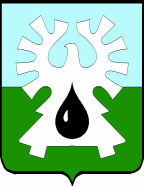 ГОРОДСКОЙ ОКРУГ УРАЙХАНТЫ-МАНСИЙСКОГО АТОНОМНОГО ОКРУГА-ЮГРЫДУМА ГОРОДА УРАЙРЕШЕНИЕот  20 апреля 2023 года                                                                               № 28О внесении изменений в Положение о регулировании отдельных вопросов в сфере реализации инициативных проектов в городском округе Урай Ханты-Мансийского автономного округа - ЮгрыНа основании статей 26.1, 56.1 Федерального закона от 06.10.2003 N 131-ФЗ «Об общих принципах организации местного самоуправления в Российской Федерации», статьи 11.1 Устава города Урай Дума города Урай решила:1. Внести изменения в Положение о регулировании отдельных вопросов в сфере реализации инициативных проектов в городском округе Урай Ханты-Мансийского автономного округа - Югры, принятое решением Думы города Урай от 24.12.2020 №109 (в редакции решений Думы города Урай от 22.04.2021 №29, от 22.10.2021 №8): 1.1. В абзаце четвёртом части 10 статьи 2 слово «статьи» заменить словом «части».1.2. В абзаце первом части 7 статьи 3 цифру «3» заменить цифрой «4».1.3. В части 14 статьи 4 цифру «11» заменить цифрой «12».1.4. Статью 4.1. изложить в новой редакции:« Статья 4.1. Порядок перечисления, расчёта и возврата инициативных платежей, подлежащих возврату лицам (в том числе организациям), осуществившим их перечисление в местный бюджет.1. В случае, если финансированием инициативного проекта предусмотрено внесение инициативных платежей, инициатор проекта (представитель инициатора проекта) обеспечивает перечисление инициативных платежей в местный бюджет  в объеме, заявленном в инициативном проекте:- по проектам без финансовой поддержки за счёт межбюджетных трансфертов из бюджета Ханты-Мансийского автономного округа – Югры в течение 60 календарных дней со дня направления постановления администрации города Урай о результате рассмотрения инициативного проекта его инициатору;- по проектам с финансовой поддержкой за счёт межбюджетных трансфертов из бюджета Ханты-Мансийского автономного округа - Югры в течение 60 календарных дней со дня размещения в информационно-телекоммуникационной сети «Интернет» по адресу: isib.myopenugra.ru  результатов регионального конкурса инициативных проектов (приказа Департамента общественных, внешних связей и молодёжной политики Ханты-Мансийского автономного округа-Югры  «О предоставлении субсидии из бюджета Ханты-Мансийского автономного округа-Югры местным бюджетам на реализацию инициативных проектов, признанных победителями регионального конкурса инициативных проектов»).В случае неперечисления в местный бюджет инициативных платежей в заявленном в инициативном проекте объеме и в установленный данным пунктом срок, инициативный проект не подлежит реализации, документы подлежат возврату.Решение об отказе в реализации инициативного проекта принимается администрацией города Урай на основании письменной информации уполномоченного органа об отсутствии поступивших в местный бюджет инициативных платежей.Инициативный проект и документы подлежат возврату инициатору проекта отраслевым органом администрации города в течение 5 рабочих дней со дня принятия решения об отказе в реализации инициативного проекта.2. В случае, если инициативный проект не был реализован, суммы инициативных платежей возвращаются лицам (в том числе организациям), осуществившим их перечисление в местный бюджет, в полном объеме.3. В случае образования по итогам реализации инициативного проекта остатка инициативных платежей, не использованных в целях его реализации, суммы инициативных платежей, подлежащих возврату лицам (в том числе организациям), осуществившим их перечисление в местный бюджет, рассчитываются исходя из процентного соотношения неиспользованного остатка и доли софинансирования инициативного проекта.4. Возврат сумм инициативных платежей, указанных в настоящей статье, осуществляется на основании заявлений лиц (в том числе организаций), осуществивших их перечисление в местный бюджет, на указанные ими в заявлении банковские реквизиты в течение 30 дней со дня поступления соответствующего заявления в администрацию города Урай».2. Настоящее решение вступает в силу после опубликования в газете «Знамя».3. Опубликовать настоящее решение в газете «Знамя».Председатель Думы города Урай                 Председатель Думы города Урай                 Глава города УрайГлава города УрайА.В.ВеличкоТ.Р. Закирзянов«24» апреля 2023  года«24» апреля 2023  года